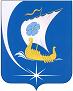 Совет  Пучежского муниципального районаИвановской области                                                          Четвертого созываР Е Ш Е Н И Еот  20.02.2023                                                                                              № 115г. ПучежИвановская областьО внесении изменений в решение Совета Пучежского муниципального района               № 153 от 27.02.2017 г. «Об утверждении Порядка определения размера арендной платы за предоставленные в аренду без торгов земельные участки, находящиеся в собственности Пучежского муниципального района Ивановской области, и земельные участки, государственная собственность на которые не разграничена»В соответствии с Федеральным законом от 6 октября 2003 года № 131-ФЗ «Об общих принципах организации местного самоуправления в Российской Федерации», статьей 39.7 Земельного кодекса Российской Федерации, пунктом 6 статьи 41 Бюджетного кодекса Российской Федерации, руководствуясь Уставом Пучежского муниципального района, Совет Пучежского муниципального района решил:Внести в приложение № 2 «Значения корректирующего коэффициента»  Порядка определения размера арендной платы за предоставленные в аренду без торгов земельные участки, находящиеся в собственности Пучежского муниципального района  Ивановской области, и земельные участки, государственная собственность на которые не разграничена», утвержденного решением Совета Пучежского муниципального района  № 153-п от 27.02.2017 г.,  следующие изменения:  Настоящее решение вступает в силу со дня его официального опубликования.      Председатель Совета       Пучежского муниципального района                                             Н.Л. Красильникова       Глава Пучежского       муниципального района                                                                   И.Н. ШипковЗатеихинское сельское поселениеЗатеихинское сельское поселениеИ.-Высоковоское сельское поселениеИ.-Высоковоское сельское поселениеМортковское сельское поселениеМортковское сельское поселениеСеготское сельское поселениеСеготское сельское поселениеIЗемли сельскохозяйственного назначенияЗемли сельскохозяйственного назначенияЗемли сельскохозяйственного назначенияЗемли сельскохозяйственного назначенияЗемли сельскохозяйственного назначенияЗемли сельскохозяйственного назначенияЗемли сельскохозяйственного назначенияЗемли сельскохозяйственного назначенияЗемли сельскохозяйственного назначенияЗемли сельскохозяйственного назначения6.Для ведения крестьянского (фермерского) хозяйстваДля ведения крестьянского (фермерского) хозяйства0,0050,0050,0050,0050,0050,0050,0110,011IIЗемли населенных пунктовЗемли населенных пунктовЗемли населенных пунктовЗемли населенных пунктовЗемли населенных пунктовЗемли населенных пунктовЗемли населенных пунктовЗемли населенных пунктовЗемли населенных пунктовЗемли населенных пунктов2.1.1Земельные участки для размещения объектов индивидуального жилищного строительства, в том числе на период строительства и реконструкции; земельные участки для ведения личного подсобного хозяйства (приусадебные участки) Земельные участки для размещения объектов индивидуального жилищного строительства, в том числе на период строительства и реконструкции; земельные участки для ведения личного подсобного хозяйства (приусадебные участки)Земельные участки для размещения объектов индивидуального жилищного строительства, в том числе на период строительства и реконструкции; земельные участки для ведения личного подсобного хозяйства (приусадебные участки) Земельные участки для размещения объектов индивидуального жилищного строительства, в том числе на период строительства и реконструкции; земельные участки для ведения личного подсобного хозяйства (приусадебные участки)0,00510,00510,0110,0110,0110,0110,0120,0120,0173.1Земельные участки гаражей (индивидуальных и кооперативных) для хранения индивидуального автотранспорта, в том числе для использования на период строительства и реконструкцииЗемельные участки, предназначенные для хранения автотранспортных средств для личных, семейных, домашних и иных нужд, не связанных с осуществлением предпринимательской деятельности, в том числе для использования на период строительства и реконструкцииЗемельные участки гаражей (индивидуальных и кооперативных) для хранения индивидуального автотранспорта, в том числе для использования на период строительства и реконструкцииЗемельные участки, предназначенные для хранения автотранспортных средств для личных, семейных, домашних и иных нужд, не связанных с осуществлением предпринимательской деятельности, в том числе для использования на период строительства и реконструкции0,0240,0240,0280,0280,0060,0060,0063.3.3.3.Земельные участки, предназначенные для размещения хозяйственных построек для личных, семейных, домашних и иных нужд, не связанных с осуществлением предпринимательской деятельности, в том числе для использования на период строительства и реконструкции0,01540,0320,0320,0060,0060,0060,0064.14.1Садовые, огородные и дачные земельные участки0,0120,0950,0950,0810,0810,070,07